清理微信缓存的步骤微信缓存的清理过程安卓系统的手机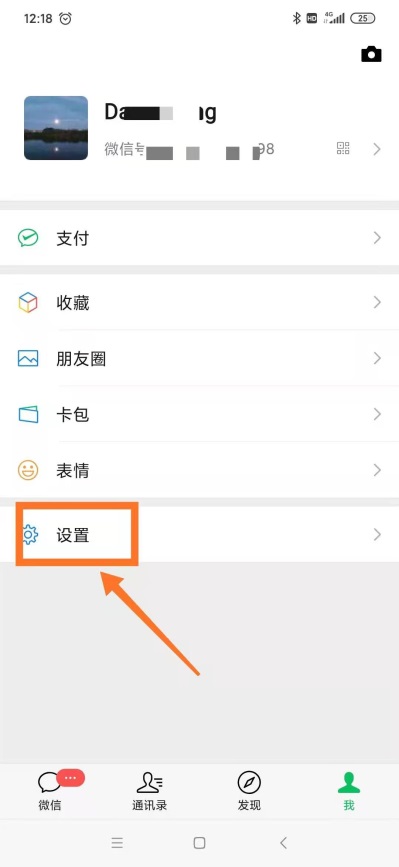 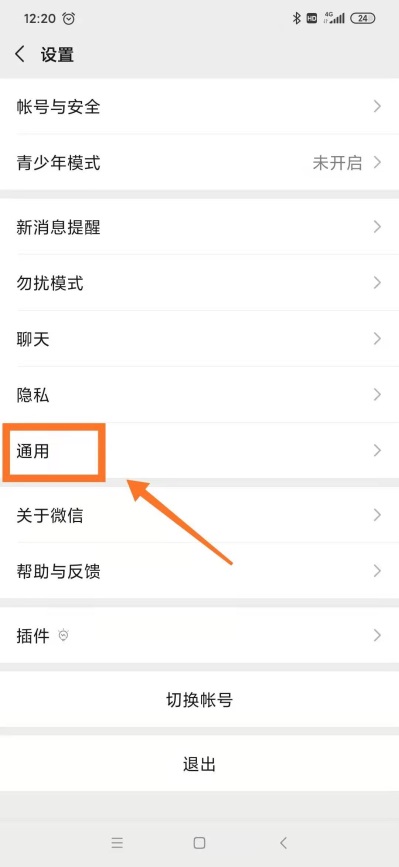 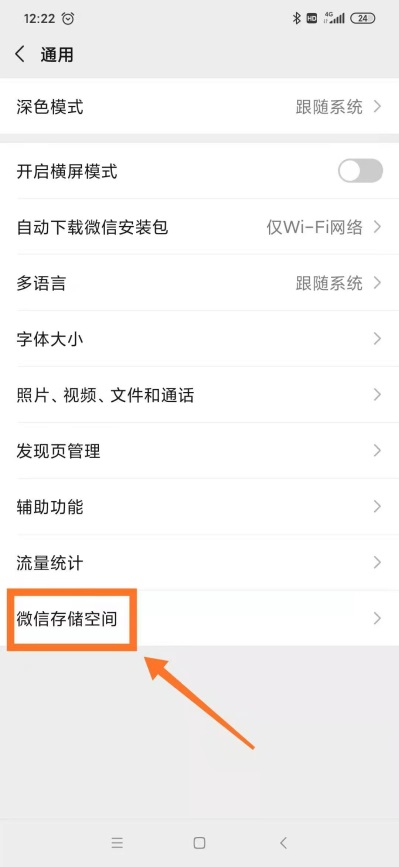 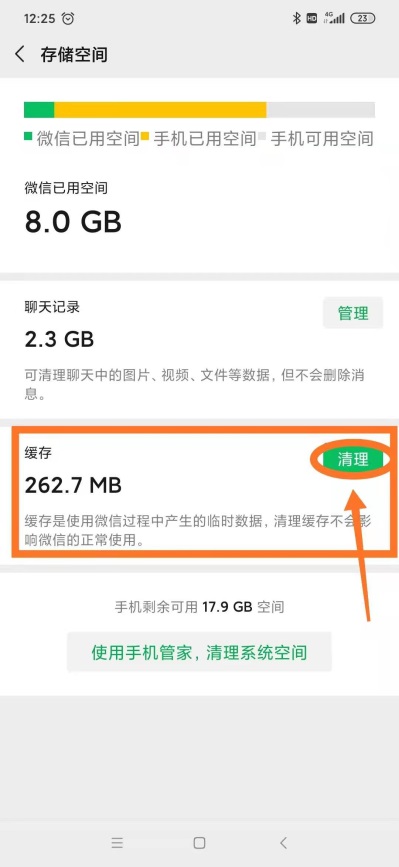 苹果系统的手机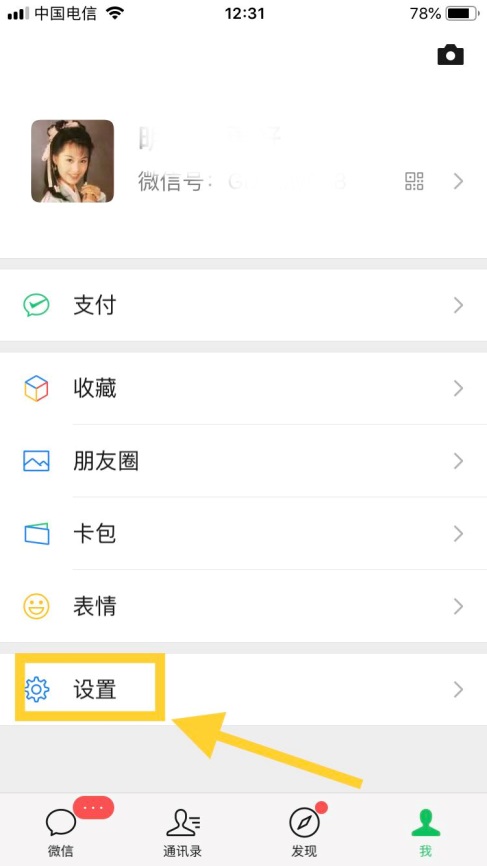 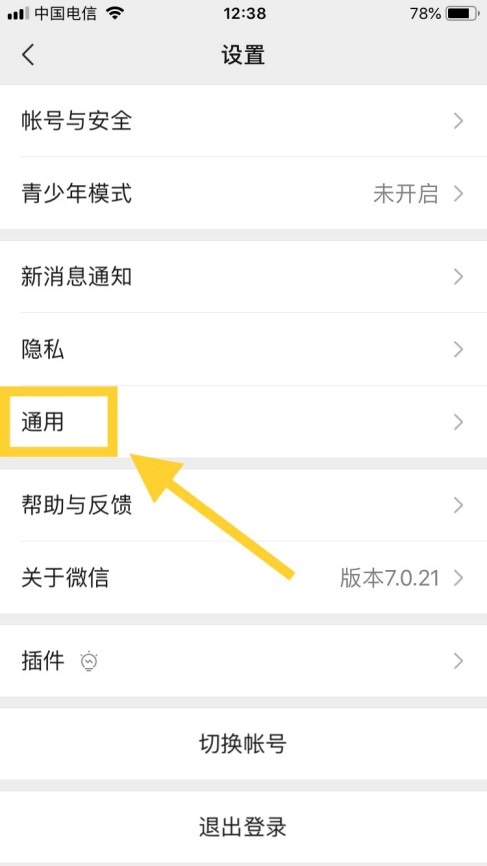 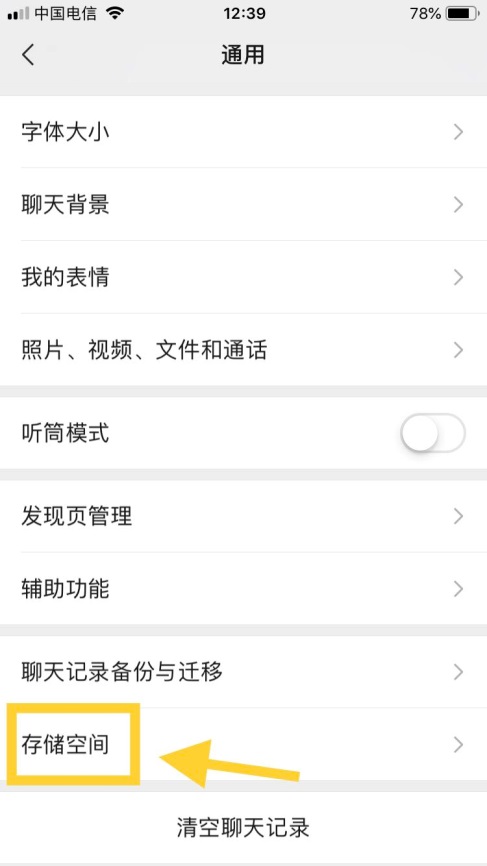 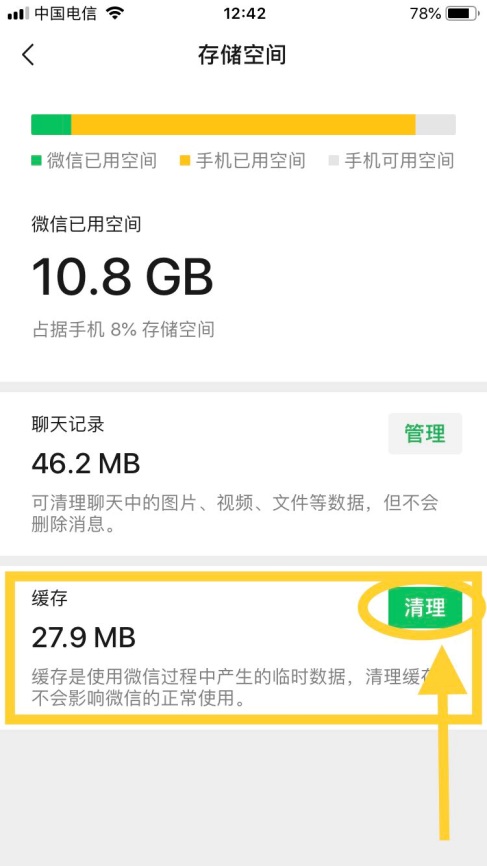 企业微信APP缓存的清理过程安卓系统的手机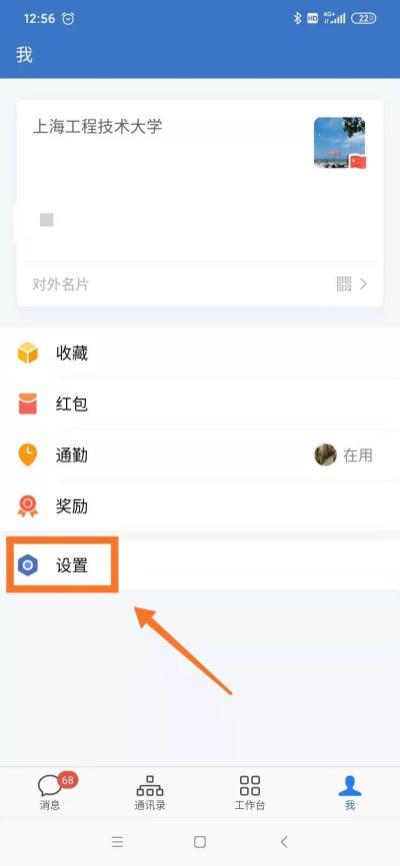 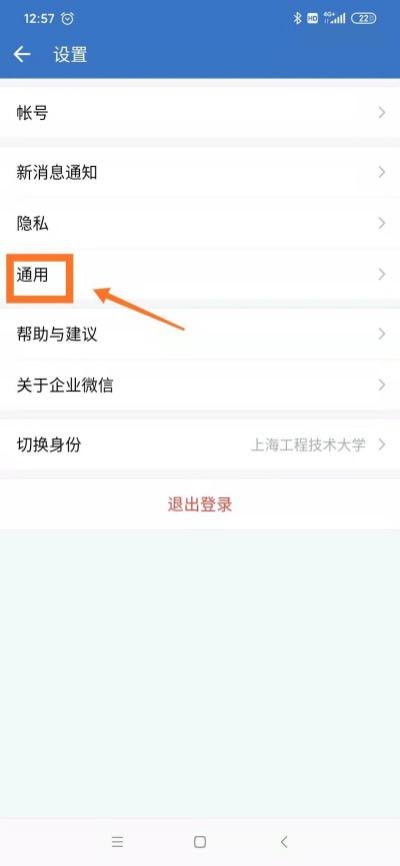 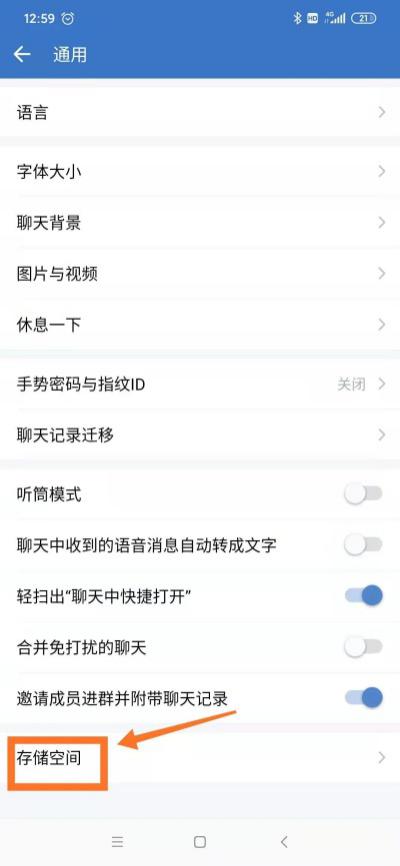 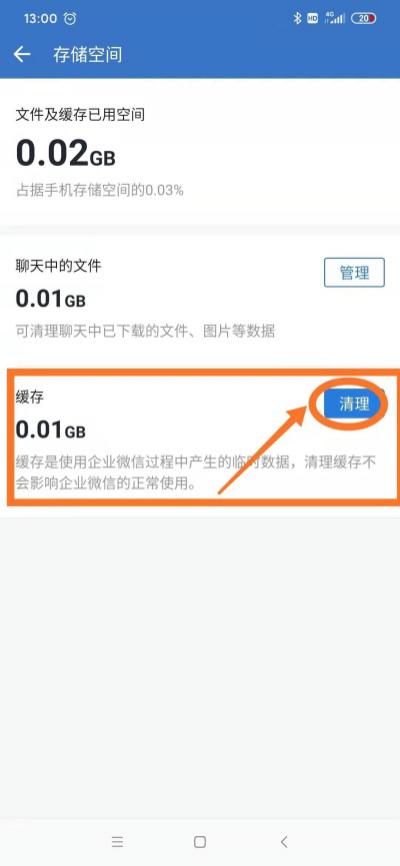 苹果系统的手机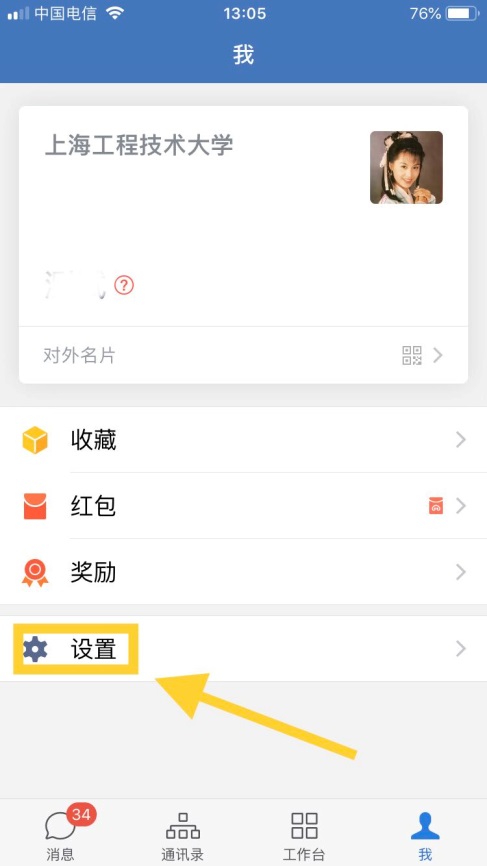 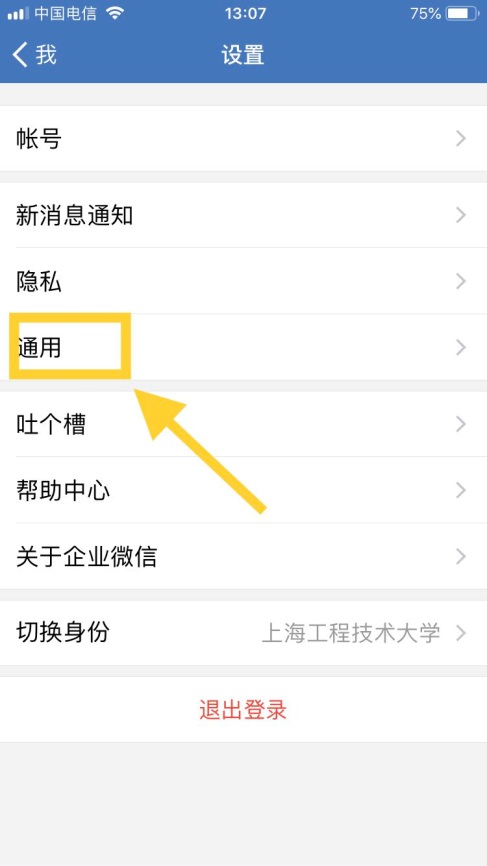 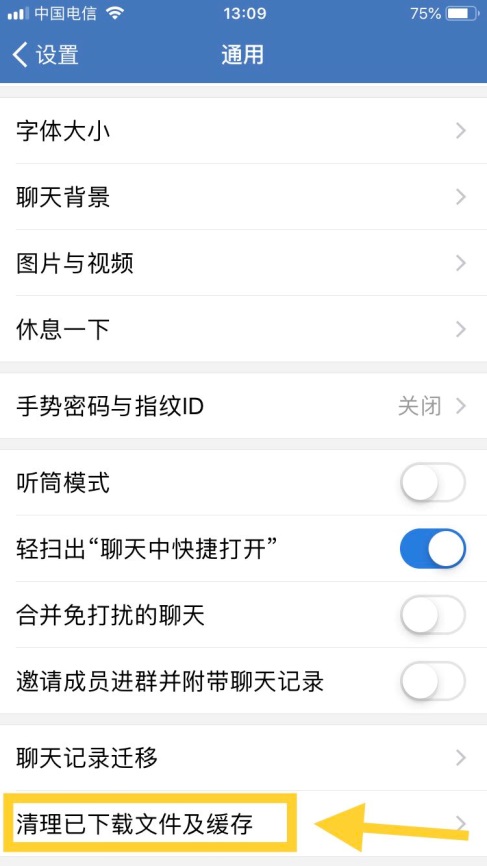 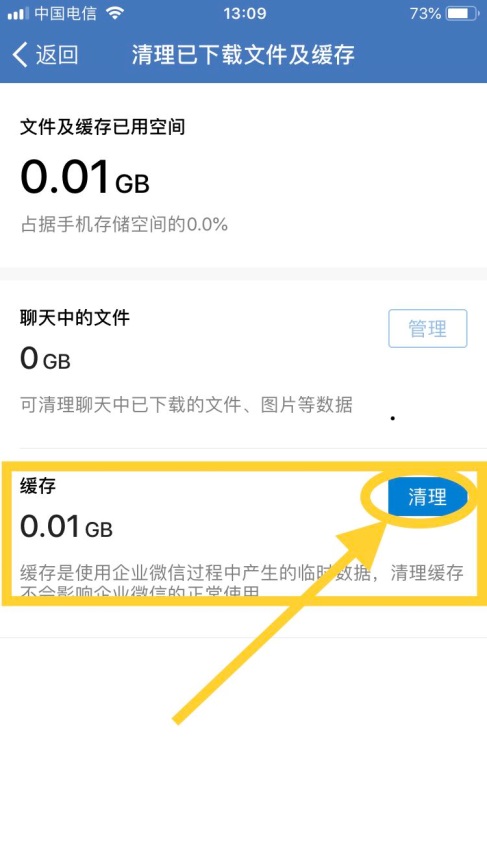 